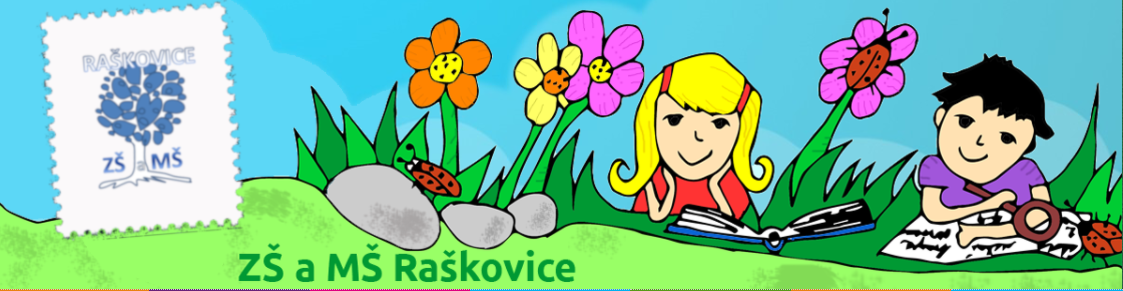 Návrh realizace výletuv rámci aktivity spolupráce „Poznej svůj kraj“ (AS/2020/5)zařazeného do Místního akčního plánu Frýdek-Místek II(registrační číslo CZ.02.3.68/0.0/0.0/17_047/0008616)1. Trasa výletuHezké počasí:Zahájení výletu u ZŠ Raškovice v 8:15 (15 min.) - uvítání žákůSEZNÁMENÍ S OBCÍ RAŠKOVICE – poloha, administrativní začlenění, katastrální území, povrch, vodstvo, CHKOSEZNÁMENÍ S HISTORIÍ NAŠÍ ŠKOLYV roce 1871 zahájena výstavba přízemní budovy se dvěma třídami a bytem pro učitele. Roku 1918 byla provedena přístavba prvního patra. z hospody se roku 1923 stala měšťanská škola (a byla to první vesnická měšťanská škola na území okresu Frýdek-Místek).   Důležitá data rozvoje školy:v 60. létech bylo provedeno velké rozšíření školy o novou budovu s tělocvičnou a roku 1963 bylo hotovo. V roce 1983 postavena spojovací chodba mezi oběma budovami, skleník a malá tělocvična   V roce 2004 a 2005 byla provedena další přístavba – jsou v ní nové šatny, 2 odborné učebny, informační centrum a ředitelna. V roce 2013 provedena velká rekonstrukce školy - škola dostala nová okna a celkové zateplení, včetně rekonstrukce spojovací chodby mezi budovami a úprav tělocvičny. V roce 2020 byla dokončena přístavba 4. podlaží a nových učeben. Nedílnou součástí naší školy je i mateřská škola. V roce 2020 byla dokončena přístavba nového pavilonu mateřské školy.  ZAJÍMAVOSTI O ŠKOLE:V současné době má naše škola:4 oddělení MŠ4 oddělení školní družiny390 dětí na ZŠ v desíti kmenových třídáchřada programů a náplň výuky je směřována v duchu školního vzdělávacího programu „Cesta k přírodě“Žáci mají k dispozici učebnu informatiky, učebnu cizích jazyků, učebnu chemie a fyziky, cvičnou kuchyňku, dílnu, knihovnu, tělocvičnu a krytou sportovní halu. Děti, zaměstnanci školy, ale i cizí strávníci mají možnost odebírat obědy ze školní kuchyně. Ve škole úspěšně pracuje EKO tým, kterému se podařilo získat titul Ekoškola. Stále držíme titul Etická škola - ocenění ZLATÉHO stupně. Žáci se zapojují do sportovních a vědomostních soutěží Regionu Slezská brána. Škola je zapojena do řady projektů, soutěží a olympiád. Žáci mají možnost navštěvovat zájmové kroužky, které při škole pracují. Škola pravidelně vystupovala u příležitosti Dne matek a pořádala pro veřejnost vánoční jarmark. Pro žáky se pořádá plavecký výcvik, lyžařský kurz, škola v přírodě, adaptační kurz, nechybí školní výlety a exkurze.Velké úspěchy má náš dětský pěvecký soubor Caro, který pravidelně pořádá koncerty, natočil svůj první videoklip Malawi, doprovázel rockovou kapelu Marian 333 a zazpíval si i s doprovodem symfonického orchestru. V pěveckých soutěžích sbírá prestižní ocenění také v kategorii individuální zpěv.Beseda v knihovně s manželi Nitrovými, kronikáři obce Raškovice o historii Raškovic  (60 minut)první zmínky o obci se datují k roku 1305 středisko horského pastevectví, významným doplňkem obživy bylo dřevařství. až do 19. století se místní obyvatelé živili výhradně prací v zemědělství, v lese a domáckým tkalcovstvím. V roce 1778 zřídil hrabě Jan Nepomuk Pražma papírnu, jejíž papír byl dodáván nejen do českých zemí, ale i do Vídně. Fungovala do roku 1849. Někdy již před rokem 1792 založil místní statkář Jan Adámek primitivní bělidlo na úpravu plátna. Jeho syn Josef I. a po roce1858 jeho vnuk Josef II. původní manufakturu modernizovali a posléze přeměnili na menší továrnu. Pravnuk Josef III (po roce 1890) v podnikání již tak úspěšný nebyl a v roce 1913 byl nucen předat firmu libereckému Němci Ing. Rudolfu Kirchhoffovi, který se synem Franzem vybudoval mezi světovými válkami špičkovou úpravnu s mezinárodní pověstí. Více kronikáři Raškovic ..+ promítání filmu  - Raškovice - Abychom nezapomněli - https://www.youtube.com/watch?v=5NA5izQyHNk Putování po okolí – zastávka 1 – pamětní deska obětem 1. sv. války na budově bývalé měšťanky před knihovnou (5 minut)Povídání o jménech vyskytujících se v obci – nejpočetnější rody Putování po okolí – zastávka 2 (15 minut)Adámkova vila - v minulosti patřila rodu Adámků, který se již na počátku 19. století řadil mezi nejbohatší občany v Raškovicích. ... Starostoval v Raškovicích v letech 1897-1900 a pak v dlouhém období 1906-1927. Patřil mezi zakládající členy čtenářsko-vzdělávacího spolku Palacký, založeného v roce 1909.Adámkova kaplička - prohlídka jedné ze tří raškovických kapliček - POVĚST O SVATÉ PANENCE MARIIstaré duby (330 let) - přeměření obvodu kmenů staletých dubůPutování po okolí – zastávka 3 – Saft Ferak ( 45 minut) – svačina + beseda o historii průmyslu v Raškovicích – Ing. SýkorováV roce 1912 zahájila v Raškovicích také provoz mechanická tkalcovna firmy Lederer und Wolf z Vídně. Tkalcovna nepřežila hospodářskou krizi a v roce 1934 zastavila výrobu. V roce 1940 byl Němci objekt přebudován na sklárnu s názvem Sigla (výroba bezpečnostního skla pro válečné účely). Textilní výroba byla obnovena v roce 1949 a do března 2008 byla součástí podniku Slezan. Od této doby je továrna uzavřena. V roce 1953 textilní výroba zaniká, továrna je přebudována na výrobu nikl-kadmiových akumulátorů a i přes řadu změn a úprav funguje dodnes. Putování po okolí – zastávka 4 - JEZ ( 15 minut) - beseda s hrázným o povodí řeky OdryV Raškovicích je na řece Morávce vybudován jez, který původně sloužil k tomu, aby se spád vody využil pro výrobu energie (mlýn, pila, elektrárna), v současnosti se využívá hlavně k regulaci vodního toku (ochrana proti povodním) + nadlepšování přítoku do Žermanické přehrady. Začíná zde přívodní kanál do Žermanické přehrady, který je zřejmě 2. největší vodohospodářskou stavbou tohoto druhu v celé ČR (po Schwarzenberském kanálu na Šumavě).Putování po okolí – zastávka 5 – putování po okolí kolem řeky Morávky   ( 60 minut)Soutok řeky Morávky a MohelnicePila Foldyna v RaškovicíchPutování po okolí – zastávka 6 – Zláň Pražmo – bývalý Lovecký zámeček (15 minut)Zaniklý lovecký zámeček postaven před 1664 rodem Oppersdorfů. V polovině 18. století přestavěn rodem Pražmů. Zanikl v 1. třetině 19. století. Podle svého loveckého účelu, umístění v blízkosti lesů a faktu, že zcela zanikl, se s velkou pravděpodobností jednalo o celodřevěnou patrovou stavbu na zděném základě (nepotvrzeno). Zámek obsahoval mnoho místností pro pána a jeho hosty. Poblíže severovýchodního nároží zámečku stálo osamocené stavení, které mohlo být psincem či ledovnou nebo chladným sklepem k provizornímu uložení ulovené zvěře.zvonička na hřbitověsocha sedícího Krista před hřbitovemPutování po okolí – zastávka 7 – Pražmo – prohlídka kostela sv. Jana Nepomuckého - beseda s panem farářem ( 30 minut)Kostel na Pražmě má starší historii než samotná obec. Teprve roku 1761 vydal císař Josef II. příkaz postavit v obci kostel. Stavební dříví měly svézt okolní obce a zdarma pracovat na stavbě. Dřevěný kostelíček, pro jehož stavbu bylo vybráno místo v okolí zvané „mlýnský val“, vyrostl během jednoho roku.  Již v roce 1762 byl postaven na místě dnes již zrušeného hřbitova dřevěný kostel. Toto území tenkrát patřilo Morávce. Občané Morávky nechtěli založením Pražma přijít o svůj kostel a žádali vrchnost, aby pozemky nadále patřily Morávce a byly takto zaknihovány. Hrabě žádosti vyhověl, a teprve ve druhé polovině 20. století byly tyto pozemky převedeny Pražmu. Přesto se farnost dodnes jmenuje Morávka.Starý dřevěný kostel byl zbořen v roce 1817 a na jeho místě stojí kamenný kříž. Také starý hřbitov u kostela je již zrušený.Prohlídka okolí kostela - socha sv.Jana Nepomuckého,  památník obětem 2.sv.války Putování po okolí – zastávka 8 – Pražmo - hotel TrávnýOběd, ukončení výletDisponibilní čas pro přesuny 20 min.Ukončení výletu 12:30-13:00Oběd 12:30 – 13:301. Trasa výletuDeštivé počasí:Zahájení výletu u ZŠ Raškovice v 8:15 (15 min.) - uvítání žáků ve škole v „Modrém salonku“SEZNÁMENÍ S OBCÍ RAŠKOVICE – poloha, administrativní začlenění, katastrální území, povrch, vodstvo, CHKOSEZNÁMENÍ S HISTORIÍ NAŠÍ ŠKOLYV roce 1871 zahájena výstavba přízemní budovy se dvěma třídami a bytem pro učitele. Roku 1918 byla provedena přístavba prvního patra. z hospody se roku 1923 stala měšťanská škola (a byla to první vesnická měšťanská škola na území okresu Frýdek-Místek).   Důležitá data rozvoje školy:v 60. létech bylo provedeno velké rozšíření školy o novou budovu s tělocvičnou a roku 1963 bylo hotovo. V roce 1983 postavena spojovací chodba mezi oběma budovami, skleník a malá tělocvična   V roce 2004 a 2005 byla provedena další přístavba – jsou v ní nové šatny, 2 odborné učebny, informační centrum a ředitelna. V roce 2013 provedena velká rekonstrukce školy - škola dostala nová okna a celkové zateplení, včetně rekonstrukce spojovací chodby mezi budovami a úprav tělocvičny. V roce 2020 byla dokončena přístavba 4. podlaží a nových učeben. Nedílnou součástí naší školy je i mateřská škola. V roce 2020 byla dokončena přístavba nového pavilonu mateřské školy.  ZAJÍMAVOSTI O ŠKOLE:V současné době má naše škola:4 oddělení MŠ4 oddělení školní družiny390 dětí na ZŠ v desíti kmenových třídáchřada programů a náplň výuky je směřována v duchu školního vzdělávacího programu „Cesta k přírodě“Žáci mají k dispozici učebnu informatiky, učebnu cizích jazyků, učebnu chemie a fyziky, cvičnou kuchyňku, dílnu, knihovnu, tělocvičnu a krytou sportovní halu. Děti, zaměstnanci školy, ale i cizí strávníci mají možnost odebírat obědy ze školní kuchyně. Ve škole úspěšně pracuje EKO tým, kterému se podařilo získat titul Ekoškola. Stále držíme titul Etická škola - ocenění ZLATÉHO stupně. Žáci se zapojují do sportovních a vědomostních soutěží Regionu Slezská brána. Škola je zapojena do řady projektů, soutěží a olympiád. Žáci mají možnost navštěvovat zájmové kroužky, které při škole pracují. Škola pravidelně vystupovala u příležitosti Dne matek a pořádala pro veřejnost vánoční jarmark. Pro žáky se pořádá plavecký výcvik, lyžařský kurz, škola v přírodě, adaptační kurz, nechybí školní výlety a exkurze.Velké úspěchy má náš dětský pěvecký soubor Caro, který pravidelně pořádá koncerty, natočil svůj první videoklip Malawi, doprovázel rockovou kapelu Marian 333 a zazpíval si i s doprovodem symfonického orchestru. V pěveckých soutěžích sbírá prestižní ocenění také v kategorii individuální zpěv.Beseda v knihovně s manželi Nitrovými, kronikáři obce Raškovice o historii Raškovic  (60 minut)první zmínky o obci se datují k roku 1305 středisko horského pastevectví, významným doplňkem obživy bylo dřevařství. až do 19. století se místní obyvatelé živili výhradně prací v zemědělství, v lese a domáckým tkalcovstvím. V roce 1778 zřídil hrabě Jan Nepomuk Pražma papírnu, jejíž papír byl dodáván nejen do českých zemí, ale i do Vídně. Fungovala do roku 1849. Někdy již před rokem 1792 založil místní statkář Jan Adámek primitivní bělidlo na úpravu plátna. Jeho syn Josef I. a po roce1858 jeho vnuk Josef II. původní manufakturu modernizovali a posléze přeměnili na menší továrnu. Pravnuk Josef III (po roce 1890) v podnikání již tak úspěšný nebyl a v roce 1913 byl nucen předat firmu libereckému Němci Ing. Rudolfu Kirchhoffovi, který se synem Franzem vybudoval mezi světovými válkami špičkovou úpravnu s mezinárodní pověstí. Více kronikáři Raškovic ..+ promítání filmu  - Raškovice - Abychom nezapomněli - https://www.youtube.com/watch?v=5NA5izQyHNk Svačina ( 15 minut)Putování po okolí – zastávka 1 (15 minut)Adámkova vila - v minulosti patřila rodu Adámků, který se již na počátku 19. století řadil mezi nejbohatší občany v Raškovicích. ... Starostoval v Raškovicích v letech 1897-1900 a pak v dlouhém období 1906-1927. Patřil mezi zakládající členy čtenářsko-vzdělávacího spolku Palacký, založeného v roce 1909.Adámkova kaplička - prohlídka jedné ze tří raškovických kapliček - POVĚST O SVATÉ PANENCE MARIIstaré duby (330 let) - přeměření obvodu kmenů staletých dubůPutování po okolí – zastávka 2 – Saft Ferak ( 30 minut) – beseda o historii průmyslu v Raškovicích – Ing. SýkorováV roce 1912 zahájila v Raškovicích také provoz mechanická tkalcovna firmy Lederer und Wolf z Vídně. Tkalcovna nepřežila hospodářskou krizi a v roce 1934 zastavila výrobu. V roce 1940 byl Němci objekt přebudován na sklárnu s názvem Sigla (výroba bezpečnostního skla pro válečné účely). Textilní výroba byla obnovena v roce 1949 a do března 2008 byla součástí podniku Slezan. Od této doby je továrna uzavřena. V roce 1953 textilní výroba zaniká, továrna je přebudována na výrobu nikl-kadmiových akumulátorů a i přes řadu změn a úprav funguje dodnes. Návrat do školy (15 min)Prohlídka školy ( 30 minut)hry a soutěže v tělocvičně ( 60 minut)Oběd ve školní jídelně + ukončení výletu ( 30 minut)Disponibilní čas pro přesuny 20 min.Ukončení výletu 12:45 – 13:00Oběd 12:15 – 12:452. Aktivity během výletuPředstavení školyBeseda v knihovně s manželi NitrovýmiPromítání filmu „Raškovice - abychom nezapomněli“Povídání o jménech vyskytujících se v obci – nejpočetnější rody Prohlídka kapličky sv. panenky Marie u Adámkovy vilypřeměření obvodu kmenů staletých dubůbeseda o historii průmyslu v Raškovicích – Ing. Sýkorová – Saft Ferakbeseda s hrázným o povodí řeky Odry – Jez Raškoviceprohlídka soutoku Morávky a Mohelniceprohlídka pily v Raškovicíchhledání místa, kde stál bývalý lovecký zámeček rodu Pražmůzvonění na zvoničce na ZlániProhlídka kostela sv. sv. Jana Nepomuckéhobeseda s panem farářemHravé aktivity na hřišti na ZlániSportovní aktivity 3. Doplňující aktivityMapa k pokladuSportovní stanovištěHádanky, křížovkyObčerstvení4. Konkrétní informace k zajištění výletu v rámci projektu „Poznej svůj kraj“ Škola, která přijede do Raškovic:Třída a počet žáků:Kontakt na doprovod:Zajištění dopravy:Způsob zajištění obědů:Řešení upomínkového předmětu:Záznam z průběhu (foto, video):Jiné:Zpracovala Mgr. Sylva MertováV Raškovicích  dne 19. 2. 2021